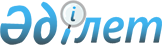 О некоторых вопросах республиканской собственностиПостановление Правительства Республики Казахстан от 19 сентября 2013 года № 986

      В соответствии с пунктом 1 статьи 114 Закона Республики Казахстан от 1 марта 2011 года «О государственном имуществе» Правительство Республики Казахстан ПОСТАНОВЛЯЕТ:



      1. Передать в установленном законодательством порядке республиканское имущество с баланса государственных учреждений, находящихся в ведении Комитета автомобильных дорог Министерства транспорта и коммуникаций Республики Казахстан в оплату акций акционерного общества «ҚазАвтоЖол» согласно приложениям 1 и 2 к настоящему постановлению.



      2. Комитету государственного имущества и приватизации Министерства финансов Республики Казахстан совместно с Министерством транспорта и коммуникаций Республики Казахстан принять меры, вытекающие из настоящего постановления.



      3. Настоящее постановление вводится в действие со дня подписания.      Премьер-Министр

      Республики Казахстан                       С. Ахметов

Приложение 1           

к постановлению Правительства  

Республики Казахстан      

от 19 сентября 2013 года № 986  

                    Перечень республиканского имущества (здания),

                    передаваемого в оплату акций акционерного

                                общества «ҚазАвтоЖол»

Приложение 2           

к постановлению Правительства 

Республики Казахстан      

от 19 сентября 2013 года № 986 

                          Перечень республиканского имущества,

                      передаваемого в оплату акций акционерного

                                 общества «ҚазАвтоЖол»
					© 2012. РГП на ПХВ «Институт законодательства и правовой информации Республики Казахстан» Министерства юстиции Республики Казахстан
				№ п/пНаименование объектаПередаваемая площадь (м2)ГУ «Актюбинский областной департамент Комитета автомобильных дорог Министерства транспорта и коммуникаций Республики Казахстан»ГУ «Актюбинский областной департамент Комитета автомобильных дорог Министерства транспорта и коммуникаций Республики Казахстан»ГУ «Актюбинский областной департамент Комитета автомобильных дорог Министерства транспорта и коммуникаций Республики Казахстан»1Помещение в здании (3 и 4 этажи) в г. Актобе, ул. Маресьева д. 89, кв. 2А607,32Столовая на 36 мест 137,8Итого:745,1ГУ «Алматинский областной департамент Комитета автомобильных дорог Министерства транспорта и коммуникаций Республики Казахстан»ГУ «Алматинский областной департамент Комитета автомобильных дорог Министерства транспорта и коммуникаций Республики Казахстан»ГУ «Алматинский областной департамент Комитета автомобильных дорог Министерства транспорта и коммуникаций Республики Казахстан»Административное здание в г. Алматы, Бостандыкский район, ул. Розыбакиева, д. 289/6 (с земельным участком) 515,7Итого:515,7ГУ «Атырауский областной департамент Комитета автомобильных дорог Министерства транспорта и коммуникаций Республики Казахстан»ГУ «Атырауский областной департамент Комитета автомобильных дорог Министерства транспорта и коммуникаций Республики Казахстан»ГУ «Атырауский областной департамент Комитета автомобильных дорог Министерства транспорта и коммуникаций Республики Казахстан»Административное здание в г. Атырау, пр. Исатая, д. 5 (с земельным участком)438,3Итого:438,3ГУ «Восточно-Казахстанский областной департамент Комитета автомобильных дорог Министерства транспорта и коммуникаций Республики Казахстан» ГУ «Восточно-Казахстанский областной департамент Комитета автомобильных дорог Министерства транспорта и коммуникаций Республики Казахстан» ГУ «Восточно-Казахстанский областной департамент Комитета автомобильных дорог Министерства транспорта и коммуникаций Республики Казахстан» Помещение в здании (2 этаж с подвалом) в г. Усть-Каменогорск, ул. Бурова, д. 67450,7Итого:450,7ГУ «Западно-Казахстанский областной департамент Комитета автомобильных дорог Министерства транспорта и коммуникаций Республики Казахстан» ГУ «Западно-Казахстанский областной департамент Комитета автомобильных дорог Министерства транспорта и коммуникаций Республики Казахстан» ГУ «Западно-Казахстанский областной департамент Комитета автомобильных дорог Министерства транспорта и коммуникаций Республики Казахстан» Помещение в здании (2 этаж) в г. Уральск, ул. Исханова, д. 44/1332,6Итого:332,6ГУ «Костанайский областной департамент Комитета автомобильных дорог Министерства транспорта и коммуникаций Республики Казахстан» ГУ «Костанайский областной департамент Комитета автомобильных дорог Министерства транспорта и коммуникаций Республики Казахстан» ГУ «Костанайский областной департамент Комитета автомобильных дорог Министерства транспорта и коммуникаций Республики Казахстан» Помещение в здании (4 этаж) в г. Костанай, ул. М. Хакимжановой, д. 7327,3Итого:327,3ГУ «Кызылординский областной департамент Комитета автомобильных дорог Министерства транспорта и коммуникаций Республики Казахстан» ГУ «Кызылординский областной департамент Комитета автомобильных дорог Министерства транспорта и коммуникаций Республики Казахстан» ГУ «Кызылординский областной департамент Комитета автомобильных дорог Министерства транспорта и коммуникаций Республики Казахстан» Административное здание в г. Кызылорда, ул. Желтоксан, д. 18 (с земельным участком)561,2Итого:561,2ГУ «Павлодарский областной департамент Комитета автомобильных дорог Министерства транспорта и коммуникаций Республики Казахстан» ГУ «Павлодарский областной департамент Комитета автомобильных дорог Министерства транспорта и коммуникаций Республики Казахстан» ГУ «Павлодарский областной департамент Комитета автомобильных дорог Министерства транспорта и коммуникаций Республики Казахстан» Помещение в здании (2 этаж) в г. Павлодар, ул. Ломова, д. 180356,2Итого:356,2ГУ «Северо-Казахстанский областной департамент Комитета автомобильных дорог Министерства транспорта и коммуникаций Республики Казахстан» ГУ «Северо-Казахстанский областной департамент Комитета автомобильных дорог Министерства транспорта и коммуникаций Республики Казахстан» ГУ «Северо-Казахстанский областной департамент Комитета автомобильных дорог Министерства транспорта и коммуникаций Республики Казахстан» Помещение в здании (4 этаж) в г. Петропавловск, ул. Интернациональная, д. 61439,3Итого:439,3ВСЕГО по областям:4 166№ п/пНаименование имуществаЕдиница измеренияКоличество1234ГУ «Акмолинский областной департамент Комитета автомобильных дорог Министерства транспорта и коммуникаций Республики Казахстан»ГУ «Акмолинский областной департамент Комитета автомобильных дорог Министерства транспорта и коммуникаций Республики Казахстан»ГУ «Акмолинский областной департамент Комитета автомобильных дорог Министерства транспорта и коммуникаций Республики Казахстан»ГУ «Акмолинский областной департамент Комитета автомобильных дорог Министерства транспорта и коммуникаций Республики Казахстан»Инструменты, производственный и хозяйственный инвентарьИнструменты, производственный и хозяйственный инвентарьИнструменты, производственный и хозяйственный инвентарьИнструменты, производственный и хозяйственный инвентарь1Вешалкаштука12Диван «Илья-2» цвет бежевыйштука13Жалюзи, 19,14 кв.мштука14Жалюзи вертикальныештука15Книжный шкаф ( 4-х дверный)штука16Кресло «Comfort» С 11штука67Кресло «Germts S8A»штука28Кресло «Starsteel S8A»штука19Мебель офисная (серая)комплект110Набор мебели (заместитель начальника)комплект111Панель 402штука312Панель 404штука113Приставка 115,121штука214Сейф металлическийштука115Стенка «Ren max»штука116Стол (коричневый)штука117Стол (коричневый)штука118Стол 104штука119Стол атташе 103штука120Стол для компьютера с 3-мя ящикамиштука321Стол для принтера с 2-мя ящикамиштука322Стол письменный 185х800штука223Стол с подвижной тумбой, поворотным сегментомштука124Стул «Изо» С 11штука3825Стул «Сивилья»штука126Стул офисныйштука827Тумба HW-5штука128Тумба 212штука229Шкаф 341штука130Шкаф 342штука131Шкаф 361штука232Шкаф 362штука233Шкаф 372штука234Шкаф кабинетныйштука535Шкаф низкий с картотечными ящикамиштука236Шкаф низкий с двумя дверкамиштука137Шкаф низкий с двумя полкамиштука138Шкаф Р203 740х370х1950штука139Шкаф средний с двумя дверкамиштука140Шкаф средний с двумя полкамиштука141Шкаф под документыштука142Портрет Президента Республики Казахстанштука1Машины и оборудованиеМашины и оборудованиеМашины и оборудованиеМашины и оборудование43Моноблок «НР Pro3420 (158EA),20"HD+PDC»штука144Инженерный планшетный принтер «HP designjet 500»штука145Принтер лазерный «Xerox Phasher 312N»штука346Принтер «НР Laser Jet 1015»штука147Рабочая станция тип 2 «Hewlett Packad dx»штука448Цифровая камера для цветных фотографий «HP Regulatory Model: FCLSD-0411 L1839A»штука149Ламинатор «Royal Sovereign APL 330»штука150Ламинатор «GQ-33 Pouch Laminator»штука151Многофункциональное устройство лазерное ч/б «Canon»штука152Переплетная машина «Rexel 406»штука153Факс «Раnasonic KX-FT 934 САNОН»штука254Фотокопировальная машина «Canon NP6416 A-4»штука155Фотокопировальное устройство «Canon A-4, A-5»штука156Фотоаппарат «DC Canon Pover Shot A 640»штука157Трехфазный (380в) многоставочный прибор «Меркурий 230»штука158Кондиционер Samsung 1.5 KWштука259Холодильник «Ctinol 242 EL»штука160Кондиционер LG 1,5 KWштука1Транспортные средстваТранспортные средстваТранспортные средстваТранспортные средства61Mitsubishi Pajero Sport, гос. номер - C721CV; год выпуска - 2007; № двигателя - 6G72SX0848; № кузова - JMB0RK9607J001100; цвет - черный; объем двигателя - 3000 куб.см.единица162Kia Sorento, гос. номер - C025ZB; год выпуска - 2006; № двигателя - G6CU5257843; № шасси - KNAJC523165577810; цвет - серебристый металлик; объем двигателя - 3500 куб.см.единица163Toyota Land Cruiser, гос. номер - C001BS; год выпуска - 2006; № двигателя - 2UZ1183530; № кузова - JTEHTO5J002106282; цвет - серебристый металлик; объем двигателя - 4700 куб.см.единица1Прочие основные средстваПрочие основные средстваПрочие основные средстваПрочие основные средства64Библиотечный фондединица165Карта автодорог Акмолинской областиштука166Карта-схема автодорог Республики Казахстан (заламинированная)штука1Нематериальные активыНематериальные активыНематериальные активыНематериальные активы67Программное обеспечение 1С Предприятие 8штука168Антивирусная программа Kaspersky Antivirus 2012 2Dt Renewallштука269Программное обеспечение Office Home and Business 2010 32/64штука170Программное обеспечение Office Home and Business 2010штука171Программное обеспечение Win Home Basic 7 Russian DVD, Boxштука472Программное обеспечение 1-с-Бух. 7.7 сетеваяштука173Программное обеспечение «Soylem PRO 1.2.»штука174Антивирусная программа Kaspersky Antivirus 2013штука6ГУ «Актюбинский областной департамент Комитета автомобильных дорог Министерства транспорта и коммуникаций Республики Казахстан»ГУ «Актюбинский областной департамент Комитета автомобильных дорог Министерства транспорта и коммуникаций Республики Казахстан»ГУ «Актюбинский областной департамент Комитета автомобильных дорог Министерства транспорта и коммуникаций Республики Казахстан»ГУ «Актюбинский областной департамент Комитета автомобильных дорог Министерства транспорта и коммуникаций Республики Казахстан»Инструменты, производственный и хозяйственный инвентарьИнструменты, производственный и хозяйственный инвентарьИнструменты, производственный и хозяйственный инвентарьИнструменты, производственный и хозяйственный инвентарь1Комплект офисной мебелиединица42Кресло руководителяштука13Шкаф металлическийштука34Стол компьютерныйштука25Шкаф штука36Конференц-стол 5СF-219*360*150*76штука17Креслоштука18Стол заседания в комплектештука19Шкаф 9В 029 136* 45* 240штука3Машины и оборудованияМашины и оборудованияМашины и оборудованияМашины и оборудования10Компьютер «Алси 17»штука111Компьютер «Алси 17» тип 1Р-IV2,8 GHz/RAM C монитором LG 773N»штука112Компьютер «Алси 17» Алси /17 TFT Hyndai for DeII"штука513Источник бесперебойного питания «APC ВКE500 ЕI Back UPS500VA»штука114Принтер сетевой «НРLaserjet 2300n»штука115Принтер лазерный «Xerox Phasher 3125 N 1 персональый НРLaser Jet 1015»штука116Принтер «НР LJ 1010»штука117Рабочая станция тип 2 «Hewlent Packard dx 2300»штука318Принтер лазерный «Xerox Phasher 3125 N 1 Xerox Phaser 3125 N»штука419Системный блок «Core I 5»штука120Многофункциональное устройство «Panasonic»штука121Сканер «HP ScanJet»штука122Холодильник «142 Daewoo»штука123Холодильник «Бирюса-8»штука124Кондиционер 25 «Китай»штука125Кондиционер 120 «Daewoo»штука126Факс «Panasonic»штука127Фотоаппарат «DC Canon»штука128Переплетная машина «Rexe l 406» Rexei 406штука129Станок наждачныйштука130Станок фуговальныйштука131Станок сверлильный 2-М-112штука132Котел ПР-18штука133Кран балка ФГ-115штука134Станок деревообрабатывающийштука135Станок токарный 1А-62штука136Станок точильный без моделиштука137Котел паровой Е-1-9 м3 штука238Станок деревообратывающий КСштука139Станок фуговальный Ф-4штука140Станок рейсмусовый СР-3-4штука141Станок универсальный без моделиштука142Станок сверлильный 2-М-112штука143Станок фуговальный СФ-6-6штука144Радиостанция «Ангара»штука1545Рация «Гроза»штука146Радиостанция «Лен-В»штука547Осциллогрфштука148Вольтметрштука149Частометрштука1Транспортные средстваТранспортные средстваТранспортные средстваТранспортные средства50Kia Sorento, гос. номер - D827BY; год выпуска - 2006; № двигателя - 2148269; № шасси - KNAJC523365520220; цвет - серебристый металлик; объем двигателя - 2391 куб.см.единица151Mitsubishi Pajero Sport, гос. номер - D077BT; год выпуска - 2007; № двигателя - 6G72SX0850; № кузова - JMBORK96073061099; цвет - темно-серый; объем двигателя - 3000 куб.см.единица1Нематериальные активыНематериальные активыНематериальные активыНематериальные активы52Система программного обеспеченияштука153Програмное обеспечение Мс Windousштука154Программное обеспечение 1С:Предприятие 8штука2ГУ «Алматинский областной департамент Комитета автомобильных дорог Министерства транспорта и коммуникаций Республики Казахстан»ГУ «Алматинский областной департамент Комитета автомобильных дорог Министерства транспорта и коммуникаций Республики Казахстан»ГУ «Алматинский областной департамент Комитета автомобильных дорог Министерства транспорта и коммуникаций Республики Казахстан»ГУ «Алматинский областной департамент Комитета автомобильных дорог Министерства транспорта и коммуникаций Республики Казахстан»Инструменты, производственный и хозяйственный инвентарьИнструменты, производственный и хозяйственный инвентарьИнструменты, производственный и хозяйственный инвентарьИнструменты, производственный и хозяйственный инвентарь1Факс «PANASONIC»штука22Рабочая станция тип 2штука43Принтер лазерный «Xerox Phasher 3125 N 1»штука44Компьютер в комплекте «Сrown»штука15Холодильник «Снайге 40»штука16Переплетная машина «Rexe l 40"Rexel 406»штука17Прибор автоматичиского измерения твердого покрытияштука18Микроволновая печь «Daewoo»штука19Ламинатор «Royal Sovereign ARL 330»штука1Машины и оборудованиеМашины и оборудованиеМашины и оборудованиеМашины и оборудование10Радиотелефон «PANASONIC»штука311Вентилятор напольный «Daewoo»штука712Кресло «GERMES EXTRA LE-I»штука113Стол (редиска) АТ 102штука314Тумба (редиска) АТ 201штука215Кресло GERMES SP-Aштука116Стол (груша) ФЛ 110, 500штука117Шкаф (груша) штука218Переплетная машина штука119Резак для бумагштука120Сегмент (вишня) СД 736штука121Стол (вишня) СД 717штука122Тумба (вишня) СД 204штука223Шкаф (вишня) СД 320,340,637штука224Стол (орех) ДИНН 602штука325Шкаф (орех) ДИНН 136,151,141штука126Кондиционер «Daewoo»штука4Транспортные средстваТранспортные средстваТранспортные средстваТранспортные средства27Toyota Prado, гос. номер - B488BB; год выпуска - 2006; № двигателя - 5L5653798; № кузова - JTEBK29J060021400; цвет - белый; объем двигателя - 3000 куб.см.единица128Газ 3110 411, гос. номер - B968BN; год выпуска - 2002; № двигателя - 4021OD20077; № шасси - 3110O021139022; № кузова - 3110O0020536838; цвет - белый.единица129Kia Sorento, гос. номер - B266CS; год выпуска - 2006; № двигателя - G6CU6289475; № кузова - KNAJC523065629007; цвет - черный; объем двигателя - 3500 куб.см.единица1Нематериальные активыНематериальные активыНематериальные активыНематериальные активы30Программное обеспечение 1С:Предприятие 8штука131Программное обеспечение «База данных Закон»штука132Программное обеспечение 1С:Предприятие 7штука133Программное обеспечение Программный комплекс АВС-4штука1ГУ «Атырауский областной департамент Комитета автомобильных дорог

Министерства транспорта и коммуникаций Республики Казахстан»ГУ «Атырауский областной департамент Комитета автомобильных дорог

Министерства транспорта и коммуникаций Республики Казахстан»ГУ «Атырауский областной департамент Комитета автомобильных дорог

Министерства транспорта и коммуникаций Республики Казахстан»ГУ «Атырауский областной департамент Комитета автомобильных дорог

Министерства транспорта и коммуникаций Республики Казахстан»Инструменты, производственный и хозяйственный инвентарьИнструменты, производственный и хозяйственный инвентарьИнструменты, производственный и хозяйственный инвентарьИнструменты, производственный и хозяйственный инвентарь1Стол компьютерныйштука32Стол приставнойштука33Угловое соединениештука54Стеллаж со стекляной дверьюштука35Стеллаж с тумбойштука66Шкаф двустворчатыйштука37Стол однотумбовыйштука18Стеллаж со стекляной дверьюштука49Стол приставной (бук)штука210Шкаф двустворчатыйштука311Стеллаж со стеклом «Клерк»штука112Пенал «Клер» (ольха)штука113Стеллаж с прямыми полками «Клерк»штука114Стол письменный индивидуальныйштука115Угловое соединение «Клер» 700*700штука116Стол компьютерный 1200*600 (ольха)штука117Тумба малая 400*400 (ольха)штука118Тумба офисная 1000*400*800 (ольха)штука119Стеллаж угловой 400*400*1876штука120Стол (радика) АТ 104штука121Стол (радика) АТ 115штука122Тумба (радика) АТ 201,212,221 штука323Шкаф( радика) АТ 361,362,372штука324Стол (радика) АТ 132штука125Панель (радика) АТ 406штука126Шкаф( Радика) АТ 342,341штука227Панель (радика) АТ 402штука128Кресло «MANAGER SP-A»штука1529Кресло «Royal Lux»штука130Кресло «Геркулес Экстра»штука231Телефон факс «Panasonic» KX-FT 934 CANOHштука132Факсимальный аппарат «Panasonic»штука133Факс аппарат «Panasoniс» KX FPштука134Телефонный аппарат «Panasonic»штука335Жалюзиштука636Стендштука337Настольный набор штука138Портрет Президента Республики Казахстанштука139Сейф металлическийштука140Вешалкаштука141Светильникштука242Светильник настольныйштука143Стенд 1,5*1мштука444Стенд 0,7*1штука245Стендштука2Машины и оборудованиеМашины и оборудованиеМашины и оборудованиеМашины и оборудование46Компьютер в комплекте: процессор Avalon, Монитор Alserштука147Компьютер «Алси 17»штука248Принтер лазерный персональный 1015штука149Рабочая станция тип 2 «Hewlent Packard dx 2300»штука350Принтер лазерный «Xerox Packard 3125N»штука251Ламинатор «Royal Sovereign ARL 330»штука152Переплетная машина «Rexel 406»штука153Модем «Zyxel ADSL 2»штука154Внутренний беспроводный мостштука155Беспроводный Адаптер 54 Mbштука256Флэшка 2 гбштука557Сетевой фильтр штука2058Флешка ключикштука159Цифровой фотоаппарат «Fujifilm»штука160Сканер «Canon»штука161ИБП SVC UPS V-650-F стабилизатор штука262Клавиатура «Genius»штука263Мышка для компьютера «Genius»штука364Флешка 1 Gbштука365Принтер «НР 1102»штука266Источник бесперебойного питания «Ippon»штука367Флешка USB Flash Driveштука768Принтер лазерный «HP Laserjet»штука169Принтер «Canon» MF 4410dштука1Транспортные средства Транспортные средства Транспортные средства Транспортные средства 70Mitsubishi Pajero Sport, гос. номер - E868BN; год выпуска - 2007; № двигателя - 6G72SX8709; № кузова - JMBORK9607J001335; цвет - темно-серый; объем двигателя - 3000 куб.см.единица171Kia Sorento, гос. номер - E953BU; год выпуска - 2006; № двигателя - 227047; № шасси - KNAJC523965535319; цвет - серебристый металлик; объем двигателя - 3500 куб.см.единица1Нематериальные активыНематериальные активыНематериальные активыНематериальные активы72Программное обеспечение 1С: Предприятия - 7.7 штука173Программное обеспечение 1С: Предприятия - 8 бух учет для ГУ штука174Программное обеспечение Мс Windous 07304штука1ГУ «Восточно-Казахстанский областной департамент Комитета автомобильных

дорог Министерства транспорта и коммуникаций Республики Казахстан»ГУ «Восточно-Казахстанский областной департамент Комитета автомобильных

дорог Министерства транспорта и коммуникаций Республики Казахстан»ГУ «Восточно-Казахстанский областной департамент Комитета автомобильных

дорог Министерства транспорта и коммуникаций Республики Казахстан»ГУ «Восточно-Казахстанский областной департамент Комитета автомобильных

дорог Министерства транспорта и коммуникаций Республики Казахстан»Инструменты, прозводственный и хозяйственный инвентарьИнструменты, прозводственный и хозяйственный инвентарьИнструменты, прозводственный и хозяйственный инвентарьИнструменты, прозводственный и хозяйственный инвентарь1Жалюзиштука162Комплект офисной мебелиштука53Кресло «Президентское» кожаноештука24Кресло офисноештука15Портрет Президента Республики Казахстанштука16Рабочее место секретаряштука17Светильникштука58Стол компьютерныйштука19Стол руководителяштука110Стулья офисныештука1311Телефонный аппарат «Panasonic»штука212Шкаф АМ 1845штука113Электродрельштука1Машины и оборудованиеМашины и оборудованиеМашины и оборудованиеМашины и оборудование14Фотоаппарат «DC Canon»штука115Факс «Panasonic»штука316Монитор «Samsung" LCD SM 940N»штука217Компьютер «Алси 17»штука318Компьютер «Intel Pent 4531»штука219Компьютеры: монитор AS 4Dp процессор Celeron (TM), CPU-466 MHz, емкость диска 4,7 ГВ CDROM,Win 98 МО 97; системный блок Core i3-2100/2048Mb/500Gb/DVD-RW/Win7HB, монитор 19 Samsung; монитор LG-450N процессор Pentium II, CPU-550 MHz, емкость диска 7,85ГВ, CDROM,Win 95 МО 97 QHZRAM с монитором LQ773Nштука320Кондиционер «LQ-Q 09 LH»штука421Кондиционер «Fant Asia FS-09H»штука622Ламинатор «Royal Sovereign ARL 330»штука123Монитор «Samsung»штука124Многофункциональное устройство «HP Laserjet Pro M1132 MFP»штука125Многофункциональное устройство «Canon»штука526Мышь А4TECH M-17 3D. OPTICAL BLACK USB+PS/2 (10)штука1027Ноутбук «HP COMPAQ PRESARIO»штука128Переплетная машина «Rexe l 406»штука129Принтер лазерный «Xerox Phasher 3125 N»штука430Принтер лазерный «НР»штука331Рабочая станция тип 2 «Hewlent Packard dx 2300»штука432Системные блоки: АТХ/500W/КАБ/ GigabyteH61M-S2V-B3/Theta7/CoreDualPentG620/4GbDDR1333/E-PCL1GbGT440/1Tb7200SA/DVD; АТХ/500W/КАБ/ GigabyteH61M-S2V-3/Theta7/CoreDualPentG620/ 4GbDDR1333/E-PCL1GbGT440/1Tb7200SA/DVD; Intel®Pentium ® Pual 1,8,IntelR82945G Express Chipset Family; Intel®Celeron® CPU, 2,26 GHz, VIA/S3G UniChrome PRO IGP; Intel(R)Core2DUO CPU E 4500, 2,20 GHz, 2,00 gb, IntelR82945G Express Chipset Familyштука533Сканер «НР 2400»штука134Съемный диск (флэшка) Transend 2Gb-4Gbштука535Флэшка 2 Gbштука536Флэш-накопитель 4 Гбштука237Флэш-накопитель 8 Гбштука2Транспортные средстваТранспортные средстваТранспортные средстваТранспортные средства38Mitsubishi Pajero Sport, гос. номер - F030KA; год выпуска - 2007; № двигателя - 6G72-TA0061; № шасси - JMBORK9607J001568; № кузова - JMBORK9607J001569; цвет - черный; объем двигателя - 2972 куб.см.единица139Kia Sorento, гос. номер - F075OS; год выпуска - 2006; № двигателя - G5CU62899477; № кузова - KNAJC5230656269010; цвет - серебристый металлик; объем двигателя - 3500 куб.см.единица140Газ 31105-120, гос. номер - F973OO; год выпуска - 2004; № двигателя - 406200-43025295; № шасси - XTH31105041210896; № кузова - 311050400O2271; цвет - серый металлик; объем двигателя - 2285 куб.см.единица1Нематериальные активыНематериальные активыНематериальные активыНематериальные активы41Программное обеспечение С: Предприятие 8.1штука142Программное обеспечение 1С бухгалтерия штука1ГУ «Жамбылский областной департамент Комитета автомобильных дорог

Министерства транспорта и коммуникаций Республики Казахстан»ГУ «Жамбылский областной департамент Комитета автомобильных дорог

Министерства транспорта и коммуникаций Республики Казахстан»ГУ «Жамбылский областной департамент Комитета автомобильных дорог

Министерства транспорта и коммуникаций Республики Казахстан»ГУ «Жамбылский областной департамент Комитета автомобильных дорог

Министерства транспорта и коммуникаций Республики Казахстан»Инструменты, прозводственный и хозяйственный инвентарьИнструменты, прозводственный и хозяйственный инвентарьИнструменты, прозводственный и хозяйственный инвентарьИнструменты, прозводственный и хозяйственный инвентарь1Столикштука12Конференц системаштука13Шкаф для одеждыштука14Комодштука15Шуфлетштука16Кресло «ИЗО»штука17Кресло большое «Президентское»штука18Стол руководителя штука29Стол приставкаштука110Мягкая мебель «Элегант» (3+2+1)единица111Гарнитур кабинетныйединица212Жалюзиштука113Набор мебелиштука114Журнальный столикштука115Стол обеденный 800*1200штука116Диван двухместныйштука417Стол туалетныйштука118Шкаф двухдверный штука119Тумба прикроватная штука120Кровать односпальная штука121Столштука222Тумба под телевизорштука123Кровать двухспальнаяштука124Стулштука125Диван большойштука126Кухонный сервант «Файз»штука127Стол обеденный 800*800штука128Шкаф штука729Стулштука330Вешалкаштука231Офисный гарнитур (серый)штука132Тумбочкаштука133Креслоштука434Двухместная скамья со столикомштука135Двухместная скамьяштука1Машины и оборудованиеМашины и оборудованиеМашины и оборудованиеМашины и оборудование36Электроплита «Тельня»штука237Радиатор обогревательныйштука538Сетевой фильтр 1штука539Источник бесперебойного питания UPS 500VAштука140Компьютер «Алси 17»штука141Компьютер «PAJEIOJ»штука542Принтер лазерный «Xerox Phasher 3125 N 1 HP Lazer JET»штука143Принтер «Сanon» LBP810штука144Рабочая станция НР dx2300 1штука345Принтер лазерный «Xerox Phasher 3125 N 1»штука446Ноутбук «Compag 1020v p4»штука147Принтер «НР Desk Jet 1220C A3»штука148Принтер «НР Scan Jet 3500c»штука149Модем «IDSL»штука150Калькулятор «Sit SDC 888»штука151Фотоаппарат «DC «Canon»штука152Модем «IDSL2»штука153Переплетная машина «Rexe 1 406» штука154Копировальный аппарат «Panasonic»штука155Факс телефон «Panasonic»штука356Копировальный аппарат «Canon»штука157Пластиковый переплетчикштука158Трокслер 3440штука159Холодильник «Electrocool»штука160Микроволновая печь «Daewoo»штука161Водонагреватель «Regent»штука162Телевизор «LG 23»штука163Кондиционер «Almacom»штука764Стиральная машина «Samsung BioCompact»штука165Телефонная система «Panasonic»штука166Холодильник «Атлант 128м-1»штука167Рабочая станция «Maxal»штука168Телефонная аппарат «Panasonic»штука5Транспортные средстваТранспортные средстваТранспортные средстваТранспортные средства69Toyota Prado, гос.номер - Н038ВЕ; год выпуска - 2006; № двигателя - 5L-5645372; № кузова - JTEBK29J26-0020586; цвет - белый; объем двигателя - 3000 куб.см.единица170Kia Sorento, гос.номер - Н240AV; год выпуска - 2006; № двигателя - G6CU5256275; № шасси - KNAJ523405575467; цвет - серебристый метталик; объем двигателя - 3500 куб.см.единица1Прочие основные средстваПрочие основные средстваПрочие основные средстваПрочие основные средства71Видеокамера «Panasonic»штука1Нематериальные активыНематериальные активыНематериальные активыНематериальные активы72Программное обеспечение Office Basic Edition 2003 Win32 Russianштука173Программное обеспечение Win XP HEштука174Программное обеспечение Doctor Webштука175Программное обеспечение 1С Предприятиештука1ГУ «Западно-Казахстанский областной департамент Комитета автомобильных

дорог Министерства транспорта и коммуникаций Республики Казахстан» ГУ «Западно-Казахстанский областной департамент Комитета автомобильных

дорог Министерства транспорта и коммуникаций Республики Казахстан» ГУ «Западно-Казахстанский областной департамент Комитета автомобильных

дорог Министерства транспорта и коммуникаций Республики Казахстан» ГУ «Западно-Казахстанский областной департамент Комитета автомобильных

дорог Министерства транспорта и коммуникаций Республики Казахстан» Инструменты, прозводственный и хозяйственный инвентарьИнструменты, прозводственный и хозяйственный инвентарьИнструменты, прозводственный и хозяйственный инвентарьИнструменты, прозводственный и хозяйственный инвентарь1Диванштука12Кабинетный комплектединица13Кресло «Президент»штука14Кресло офисноештука15Сейфштука26Стол 1 тумбовыйштука67Стол заседанийштука28Стол-приставкаштука39Стул черныйштука2210Стул Эра Хрштука411Тумба под оргтехникуштука212Шкафштука513Настольный наборштука114Телефон «Panasonic»штука1315Гардероб Т 17штука116Жалюзиштука317Креслоштука318Приставка ТФС7/1штука119Стеллажштука220Стол с приставкойштука521Стол ТСК 8штука322Набор столштука423Стульяштука1224Шкаф для одеждыштука525Шкаф стеллаж (стеклянный)штука426Шкаф «Вегас» S81(43)штука327Тумба ТТФ 1уштука128Тумба «Вегас»штука129Полки Y 81 (39)штука130Кресло «Премьер LE-A 1031»штука131Стеллаж Т-19 (ольха)штука132Гардероб Т 17 (ольха)штука133Шкаф комбинированный Т-16 (ольха)штука134Стол угловойштука135Шкаф для документовштука136Кресло оператораштука237Лампа настольнаяштука138Портрет Президента Республики Казахстан штука239Вентилятор А-143 RGштука340Светильникштука1Машины и оборудованиеМашины и оборудованиеМашины и оборудованиеМашины и оборудование41Калькулятор «Sit SDC 888»штука542Компьютер «Алси 17» P-IV c мониторомштука143Компьютер «Алси 17»штука644Копировальный аппарат «XEROX»штука145Источник бесперебойного питанияштука146Принтер сетевой «НРLaserjet 2300n»штука147Принтер лазерный «Xerox Phasher 3125 N 1штука148Сетевой фильтрштука949Факсимильный аппарат «Panasonic» KX-FT 934 CAштука250Переплетная машина «Rexe l 406» Rexel 406штука151Кондиционер «Daewoo»штука152Калькулятор «Sit SDC 888»штука753Компьютер «Алси 17» Ноутбукштука354Принтер лазерный «Xerox Phasher 3125 N 1 «Canon» LVP-290B»штука155Сетевой фильтр DFS-603штука256Кондиционер «Samsung» AW-0701штука157Кондиционер «Фантазия»штука158Принтер «HP1018»штука159Сетевой фильтр «DFS-605»штука560Источник бесперебойного питания АРСштука161Модем «ТР-Link TD-8817»штука362Рабочая станция «Hewlent Packard dx2300»штука363Принтер лазерный «Хerox Phasher 3125 N 1 Xerox Packard 3125N»штука464Источник бесперебойного питания (UPS)штука865Монитор «Emachine» LCD Monitor, № ET.XEOHE.001»штука266Компьютер «Алси 17» i3-2120 в комплектеединица167Монитор «Aser»штука168Многофункциональное устройство «XEROX Work Centre 3210N»штука1Транспортные средстваТранспортные средстваТранспортные средстваТранспортные средства69Mitsubishi Pajero Sport Cx 3.0, гос. номер - L100AV; год выпуска - 2007; № двигателя - 6G72SX0194; № кузова - JMBORK9607J001073; цвет - черный; объем двигателя - 3000 куб.см.единица170Toyota Prado, гос. номер - L234BF; год выпуска - 2007; № двигателя - 5L6030332; № шасси - JTEBK29J170026591; № кузова - JTEBK29J17026591; цвет - черный; объем двигателя - 3000 куб.см.единица1Прочие основные средстваПрочие основные средстваПрочие основные средстваПрочие основные средства71Журнал «Экспрес»штука172СНиПштука2Нематериальные активыНематериальные активыНематериальные активыНематериальные активы73Программное обеспечение Office Basic Edition 2003 Win 32 Russian DSP OEI CD w/SP/2штука874Программное обспечение «1С: Предприятие 8.0»штука1ГУ «Карагандинский областной департамент Комитета автомобильных

дорог Министерства транспорта и коммуникаций Республики Казахстан»ГУ «Карагандинский областной департамент Комитета автомобильных

дорог Министерства транспорта и коммуникаций Республики Казахстан»ГУ «Карагандинский областной департамент Комитета автомобильных

дорог Министерства транспорта и коммуникаций Республики Казахстан»ГУ «Карагандинский областной департамент Комитета автомобильных

дорог Министерства транспорта и коммуникаций Республики Казахстан»Инструменты, прозводственный и хозяйственный инвентарьИнструменты, прозводственный и хозяйственный инвентарьИнструменты, прозводственный и хозяйственный инвентарьИнструменты, прозводственный и хозяйственный инвентарь1Диванштука12Жалюзиштука133Контейнерштука84Конференц-столштука15Креслоштука66Набор руководителяштука17Навершьештука18Настольный наборштука19Огнетушитель ОПУ-5штука410Офисная мебельштука1711Портфель «Tergan»штука212Телефон «Panasoniс»штука313Сейфштука314Столштука1315Стулштука2316Тележкаштука117Телефон «Listed»штука418Телефонный аппарат «Panasonic» КХ ТSштука219Топ для 4-х дверных дверейштука120Тумба мобильнаяштука121Тумба под телефоныштука122Файл-кабинет, 3-х секционный НН-03,Hakselединица223Шкафштука1124Зеркалоштука325Лампа настольнаяштука526Люстраштука127Кресло «WT2007»штука128Кресло «Престиж» (Россия)штука1229Телефонный аппарат «Panasonic»штука530Чайник «Vitek VT 110»штука6Машины и оборудованиеМашины и оборудованиеМашины и оборудованиеМашины и оборудование31Радиатор отопительный 9Fштука732Термометр биметалическийштука333Принтер «Canon»штука134Мышь компьютерная «Genius»штука1535Источник бесперебойного питания UPS OPCштука336Флешка USB Flash Drive штука837Калькулятор «Sit SDC 888»штука1338Клавиатура «Genius KB-21e»штука439Компьютер Samsung-2, Intel4531-2, Microlab-2, HPCompaq-4, Алси-2, Delux-1штука1340Ноутбук Sony-1, Compac-1штука241Монитор PRESTIGIO P393 TFTштука142Принтер «HP LG 1100»штука143Принтер лазерный «Xerox Phasher 3125 N 1»штука644Принтер НР 1100штука445Принтер струйный «Deskjet1120C»штука146Рабочая станция тип 2 R38штука347Сетевой фильтр TRIP LITEштука2348Сканер «НР ScanJet 3800»штука149Фотоаппарат «DC Canon»штука150Брошуровщикштука151Переплетная машина «Rexe l 40» Rexel 406штука152Факс «Panasonic» штука253Вентилятор напольный «Westpoint»штука354Кондиционер «Samsung»штука555Кондиционер «Фантазия»штука456Магнитола «JVC»штука457Автомагнитола «Sony»штука258Магнитофон «Sony»штука359Микроволновая печь «Samsung»штука360Пылесос «Hitachi»штука161Системный блок «Panasonic»штука162Системный телефон «Panasonic»штука163Телевизор LG-1, NAM-1штука264Телевизор «LG»штука265Холодильник «Sino»штука166Холодильник «Daewoo»штука267Холодильник «Samsung»штука268Сетевой фильтр DFS-605 6 розеток 5мштука1069Клавиатура HP WZ972AA Black, USBштука270Кабель USB Type A-B, 1.8m Originalштука271Компьютер в сборе «LG»штука172Блок бесперебойного питания UPS VCштука173Многофункциональное устройство «HP Color LaserJet»штука174Многофункциональное устройство «HP LaserJet»штука175Многофункциональное устройство «Samsung" SCX-3400»штука276Факс KX-FT988 CAштука177Флэш-карта 8Gb Transcendштука378Нивелирштука379Рейка 3м, 4мштука280Рефлектор призмы 2-65штука181Тахеометр ТС 705штука182Теодолит (тахиоометр)штука183Штативштука2Транспортные средстваТранспортные средстваТранспортные средстваТранспортные средства84Ford Ranger, гос. номер - M886DB; год выпуска - 2006; № двигателя - WLAT638081; № кузова -WFOBMFE405W487506; цвет - белый; объем двигателя - 2500 куб.см.единица185Toyota Fortuner, гос. номер - M741CU; год выпуска - 2006; № двигателя - 1GR0720475; № кузова - MR1YU59G760001527; цвет - белый; объем двигателя - 4000 куб.см.единица186Kia Sorento, гос. номер - M425CS; год выпуска - 2006; № двигателя - G6CU628947; № кузова - KNAJC523265629009; цвет - серебристый; объем двигателя - 2500 куб.см.единица1Прочие основные средстваПрочие основные средстваПрочие основные средстваПрочие основные средства87Библиотечный фондединица1Нематериальные активыНематериальные активыНематериальные активыНематериальные активы88Антивирусная программаштука189Программное обеспечение 1С: Предприятие, версия 8штука290Программное обеспечение СПС «Юрист»штука1ГУ «Костанайский областной департамент Комитета автомобильных

дорог Министерства транспорта и коммуникаций Республики Казахстан»ГУ «Костанайский областной департамент Комитета автомобильных

дорог Министерства транспорта и коммуникаций Республики Казахстан»ГУ «Костанайский областной департамент Комитета автомобильных

дорог Министерства транспорта и коммуникаций Республики Казахстан»ГУ «Костанайский областной департамент Комитета автомобильных

дорог Министерства транспорта и коммуникаций Республики Казахстан»Инструменты, прозводственный и хозяйственный инвентарьИнструменты, прозводственный и хозяйственный инвентарьИнструменты, прозводственный и хозяйственный инвентарьИнструменты, прозводственный и хозяйственный инвентарь1Стеллажштука92Стул ISOштука103Шкаф купе А с зеркаломштука14Радиотелефон «Panasonic» 8421штука15Шкаф металлический штука16Доскаштука17Сейфштука38Тумбаштука39Столштука1110Шкафштука211Гардеробштука112Комод К 50штука113Прихожка «Белла М»штука114Портрет Президента Республики Казахстанштука115Карта администартивно-территориального деления РК 100*175штука416Карта а/д., ж/д Республики Казахстан 200*300штука317Карта а/д, ж/д Костанайской области 200*275штука418Карта а/д, ж/д Костанайской области 100*140штука619Карта а/д, ж/д Костанайской области 60*85штука820Креслоштука6Машины и оборудованиеМашины и оборудованиеМашины и оборудованиеМашины и оборудование21Системный блок «Intel-Core i5-655K/4Gb RAM/500Gb/DVD-RW/400W/Wind/KAV AVP»штука122Сплит система «LG GO7 LH»единица423Компьютер «Алси 17»штука624Компьютер тип 1P-1V 2/8 GHz /RAM штука125Принтер лазерный «Xerox Phasher 3125 N 1 HP Laserjet 115», «1015»штука226Сканер «Scah. Set. 5530»штука127Модем ZyXEL ADSL2+ P 660 RT EE USB с портом Ethermet; 128 K ext DSL D-Link DSL 2540 USBштука228Коммутаторштука129Рабочая станция тип 2 Hewlett Packard 2300штука330Принтер лазерный «Xerox Phasher 3125 N 1 Xerox Phaser312 5 N»штука331Факс «Panasonic» KX FT 934 CA AOH штука132Фотоаппарат «DC Canon»штука133Переплетная машина «Rexe l 406» Rexel 406штука134Счетчик электрическийштука135Холодильник «Атлант 128 м-1»штука236Шлюз для SIP телефонии D-Link DVG 2102Sштука1Транспортные средстваТранспортные средстваТранспортные средстваТранспортные средства37Mitsubishi Pajero Sport, гос. номер - P060AA; год выпуска - 2007; № двигателя - 6G72ST1462; № кузова - JM0RK9607J000966; цвет - зеленый; объем двигателя - 3000 куб.см.единица138Ford Ranger, гос. номер - P566CO; год выпуска - 2005; № двигателя - WLAT613624; № кузова - WFOBMFE405W474199; цвет - черный; объем двигателя - 2500 куб.см.единица1Нематериальные активыНематериальные активыНематериальные активыНематериальные активы39Программное обеспечение 1 С: Предприятие 8.0.штука140Программное обепечение Windows XPштука741Программное обеспечение Антивирусштука7ГУ «Кызылординский областной департамент Комитета автомобильных

дорог Министерства транспорта и коммуникаций Республики Казахстан» ГУ «Кызылординский областной департамент Комитета автомобильных

дорог Министерства транспорта и коммуникаций Республики Казахстан» ГУ «Кызылординский областной департамент Комитета автомобильных

дорог Министерства транспорта и коммуникаций Республики Казахстан» ГУ «Кызылординский областной департамент Комитета автомобильных

дорог Министерства транспорта и коммуникаций Республики Казахстан» Инструменты, прозводственный и хозяйственный инвентарьИнструменты, прозводственный и хозяйственный инвентарьИнструменты, прозводственный и хозяйственный инвентарьИнструменты, прозводственный и хозяйственный инвентарь1Столы 2-х тумбовыештука62Стол 1-тумбовыйштука23Стол угловой с приставкойштука 14Стол для совещанияштука15Стол рабочийштука16Компьютерный столштука17Вертикальные жалюзим278,48Шкаф 3-х секционныйштука49Шкаф плательныйштука210Шкаф со стекломштука111Шкаф с полкамиштука212Стульяштука2813Гарнитур для руководителей (стол, приставка, боковая приставка)единица114Мягкий уголок комплект (3+2+1)штука115Тумба под телевизорштука216Журнальный столикштука 1Машины и оборудованиеМашины и оборудованиеМашины и оборудованиеМашины и оборудование17Мини-котельная Баумак Сельвер 14штука118Электростанция ДЭС-24штука119Емкость 4,3 мЗштука120Компьютер «Алси 17»штука421Рабочая станция тип 2 Hewiett Packard dx 2300штука322Компьютер 1Р-IV2,8GHz/RAM LG773Nштука123Компьютер в комплекте «DeIux»штука124Компьютер в комплекте Ohg модель № w2243 S PFT LGштука125Компьютер в комплекте Самсунг 2032HLPC 2003082штука126Комплект компьютеров PHILIPSAU4A1103006049штука127Компьютер в комплекте LG 104TPSL00A070штука128Принтер лазерный HP Laser Jet 1150штука229Принтер лазерный Xerox Phasher 3125 Nштука430Принтер HP LJ 1018 А4 600х600 12 ppm штука131Факс Panasoniс KX-FT76штука132Факс Panasoniс KX-FТ 934штука133Фотоаппарат «DC Canon»штука134Ксерокс «Panasoniс»штука135Источник бесперебойного питания АРСВК 500штука236Источник бесперебойного питания Netstarштука437Источник бесперебойного питания V-1500штука138Источник бесперебойного питания V-1200штука739Диспенсер VLRO-5-х (16 т/д) настольный с фриономштука240Видеомагнитофон «Panasoniс»штука141Модем «Zyxel»штука242Калькулятор Sit SDC 888штука843Многофункциональное устройство «Canon»штука344Процессор «Alser»штука145Кондиционер «Aimakom»штука746Телевизор (диагональ 107)штука147Холодильник «Экспресс»штука148Флеш-накопитель 4 гбштука2049Мышь Genius USBштука850Сетевой фильтрштука6Транспортные средстваТранспортные средстваТранспортные средстваТранспортные средства51Kia Sorento, гос. номер - N689BV; год выпуска - 2006; № двигателя - G6CU6289476; № шасси - KNAJC523265629011; цвет - серебристый; объем двигателя - 3500 куб.см.единица152Kia Sorento, гос. номер - N142CF; год выпуска - 2006; № двигателя - G6CU6289529; № шасси - KNAJC523465628796; цвет - серебристый металлик; объем двигателя - 3500 куб.см.единица1Нематериальные активыНематериальные активыНематериальные активыНематериальные активы53Программное обеспечение 1С:Предприятие версия 7штука154Программное обеспечение 1С:Предприятие версия 8.2штука1ГУ «Мангистауский областной департамент Комитета автомобильных

дорог Министерства транспорта и коммуникаций Республики Казахстан»ГУ «Мангистауский областной департамент Комитета автомобильных

дорог Министерства транспорта и коммуникаций Республики Казахстан»ГУ «Мангистауский областной департамент Комитета автомобильных

дорог Министерства транспорта и коммуникаций Республики Казахстан»ГУ «Мангистауский областной департамент Комитета автомобильных

дорог Министерства транспорта и коммуникаций Республики Казахстан»Инструменты, производственный и хозяйственный инвентарьИнструменты, производственный и хозяйственный инвентарьИнструменты, производственный и хозяйственный инвентарьИнструменты, производственный и хозяйственный инвентарь1Стеллажштука122Набор мебелиединица13Сейфштука14Шкафштука95Стол штука126Тумба передвижная штука17Комплект офисной мебелиединица18Креслоштука69Вешалкаштука110Стул Изоштука2011Жалюзиштука112Шкаф 2-х дверныйштука113Металлический шкаф LK204 (1830х380х470), 4 отсекаштука114Зеркалоштука115Стенд с картой автодорог Мангистауской областиштука116Портрет Президента Республики Казахстанштука1Машины и оборудованиеМашины и оборудованиеМашины и оборудованиеМашины и оборудование17Принтер лазерный «Xerox Phasher 3125 N 1 HP Laser»штука318Компьютер «Алси 17»штука419Монитор «LG»штука120Принтер «Samsung»штука121Струйный принтер Epson СХ5900штука122Монитор «Aser»штука123Системный блок Mercuryштука124Модем 56К Connexant (int)штука125Лазерный принтер PR Laser HP P1005; HP Lazer 1015; HP Lazer 2300nштука326Модем TP-Linkштука527Источник бесперебойного питания ИБП IPPON Back Office 400/600штука728Рабочая станция (компьютер ) тип 2 HewIett Packard dx 2300штука329Модем ТР-Link TD-8817штука130Клавиатура «Genius»штука131Флэш-карта 2 Гб.штука532Оперативное запоминающее устройствоштука133Фотоаппараты: DC Canon Pover shot; Dimage ZIштука234Блоки питания: FSP ATX-450 PNR; Блок бесперебойного питания SVC 600Wштука335Калькулятор Cayina CA-6816Hштука336Сетевой фильтр PiIot-L 5мштука237Модем «Poyter Router Nl-WR940 N TP-LINK»штука138Носитель информации, флешка USB Fiash Drive 4GBштука939Компьютер в комплектештука240Компьютер LG с монитором LGштука141Сетевой фильтрштука442Ксерокс «TOSHIBA»штука143Телефакс «Panasonic KX-FT 25RS»; KX-FC243RUштука244Многофункциональное устройство (копир/принтер/цв.сканер)штука245Переплетная машина «Rexe l 406» Rexel СВ206штука146Факс «Panasonic KX-FT 934 CA AON»штука147Переплетная машина «Rexe l 406» PB CombBind С110штука148Кондиционеры: ENIEM; ARVIN AR-SC9HC; Bork; LG; Samsungштука849Видеокамера Coldstarштука150Обогреватели: ZASS; DELONGIштука951Холодильники: Аtlant Minsk КШ-212; Атлант; Саратовштука652Видеоплеер LG BL-162Wштука153Радиотелефон Panasonic; телефоны Panasonic - TG3600BX-3RXштука454Телевизор Thomson 20MG10Eштука1Транспортные средстваТранспортные средстваТранспортные средстваТранспортные средства55Toyota Fortuner, гос. номер - R893BP; год выпуска - 2006; № двигателя - 1GR0721036; № шасси - MR1YU59G700001544; цвет - серый; объем двигателя - 4000 куб.см.единица156Mitsubishi Pajero Sport, гос. номер - R040BL; год выпуска - 2007; № двигателя - 6G72SY9377; № кузова - JMBORK9607J001555; цвет - темно-серый; объем двигателя - 3000 куб.см.единица1Нематериальные активыНематериальные активыНематериальные активыНематериальные активы57Антивирусная программа Антивирус Касперскогоштука158Программный обеспечение «1С Предприятие»штука159Программное обеспечение «К2 Бюджет»штука160Программное обеспечение «База данных Закон»штука1ГУ «Павлодарский областной департамент Комитета автомобильных

дорог Министерства транспорта и коммуникаций Республики Казахстан» ГУ «Павлодарский областной департамент Комитета автомобильных

дорог Министерства транспорта и коммуникаций Республики Казахстан» ГУ «Павлодарский областной департамент Комитета автомобильных

дорог Министерства транспорта и коммуникаций Республики Казахстан» ГУ «Павлодарский областной департамент Комитета автомобильных

дорог Министерства транспорта и коммуникаций Республики Казахстан» Инструменты, производственный и хозяйственный инвентарьИнструменты, производственный и хозяйственный инвентарьИнструменты, производственный и хозяйственный инвентарьИнструменты, производственный и хозяйственный инвентарь1Карта-схема автодорогштука12Печать карт на банерештука23Доска специальнаяштука14Стеллаж ВИ модель 600штука15Стол штука306Стенка «Айша»штука17Сейфштука28Шкаф штука339Тумбы (мобильная, сервисная)штука210Стульяштука5311Приставкаштука312Креслоштука1613Файл-кабинет штука814Комплект штор (портьеры+ламбрекен+тюль)единица3815Огнетушительштука816Вешалкаштука117Телефон «Panasonic» штука1418Зеркалоштука319Портрет Президента Республики Казахстанштука1Машины и оборудованиеМашины и оборудованиеМашины и оборудованиеМашины и оборудование20Принтер лазерный PHLJ-1100, HP Laser Jet 1015, HP Laser Jet 1020, Xerox Pasher 3125 N,Canon LBR-6000Bштука1521Компьютер Pentium, Leader-3, Compag Descpr, Dell Optim, Алси, Intel Pentштука1622Сканер Scan Let G2710штука223Калькулятор Cayina CA-6816Hштука1924Источник бесперебойного питанияштука725Принтер струйный HP 7450,Epsonштука226Монитор LG Fletronштука627Рабочая станция тип 2 Hewlett Packard dx2300штука328Точка доступа Acorp Wireless AP+router 802,11G/B штука129Системный блок на базе процессора «Intel Pentium»штука230Копировальный аппарат «XEROX Xerox WC»штука131Тел. аппараты в т.ч. телефон, факс, факс-модем: Panasoniс KX,TEM 824, ARC BAKT HPS 250штука732Переплетная машина «Rexe l 406» Rexel 406штука133Кондиционер Almacom ACH-09H-2, LG, LWAштука834Видеокамера «Panasoniс»штука135Холодильник Стинол 101, DWOO, Бирюса, NORDштука836Телевизор «LG»штука137Фотоаппарат HP L2038A Photosmart R 717 штука138Автомагнитола «Pioneer-3850»штука139Колонки «Kenwood»штука240Музыкальный центр LGштука141Пылесос «PHILIPS FC 8438»штука142Радиатор масляный штука743Микроволновая печь «LG»штука2Транспортные средстваТранспортные средстваТранспортные средстваТранспортные средства44Kia Sorento, гос. номер - S703VV; год выпуска - 2006; № двигателя - 214829; № шасси - KNAJC523205520208; цвет - серый металлик; объем двигателя - 3500 куб.см.единица145Mitsubishi Pajero L200Wd, гос. номер - S980VR; год выпуска - 2006; № двигателя - 4D56CC3147; № кузова - MBJN740600631993; цвет - серебристый; объем двигателя - 3000 куб.см.единица1Прочие основные средстваПрочие основные средстваПрочие основные средстваПрочие основные средства46Словариштука2Нематериальные активыНематериальные активыНематериальные активыНематериальные активы47Программное обеспечение 1С Бухгалтерияштука148Программное обеспечение KAZSMETA 1штука149Справочно-правовая система «Универсал»штука150Програмное обеспечение 1С: Предприятие 8 штука1ГУ «Северо-Казахстанский областной департамент Комитета автомобильных

дорог Министерства транспорта и коммуникаций Республики Казахстан»ГУ «Северо-Казахстанский областной департамент Комитета автомобильных

дорог Министерства транспорта и коммуникаций Республики Казахстан»ГУ «Северо-Казахстанский областной департамент Комитета автомобильных

дорог Министерства транспорта и коммуникаций Республики Казахстан»ГУ «Северо-Казахстанский областной департамент Комитета автомобильных

дорог Министерства транспорта и коммуникаций Республики Казахстан»Инструменты, производственный и хозяйственный инвентарьИнструменты, производственный и хозяйственный инвентарьИнструменты, производственный и хозяйственный инвентарьИнструменты, производственный и хозяйственный инвентарь1Электродрельштука12Стеллажштука63Диванштука14Жалюзи штука155Сейфштука26Стол штука197Набор «Оксана»штука18Стенка «Барс»штука19Тумба штука510Шкафштука1611Вешалкаштука112Сейф металическийштука313Набор столов с приставкойединица114Стулштука6215Креслоштука916Настольный набор из 6 предметовединица117Стремянкаштука118Мягкий уголокштука119Журнальный столикштука120Телефон «Panasonic»штука321Тумба штука522Кресло для руководителяштука223Приставка с тумбочкойединица124Телефонный аппарат «Panasonic»штука1625Доска меловаяштука126Светильникштука1727Распределитель водыштука528Зеркало овальное с подставкойштука129Портрет Президента Республики Казахстанштука1Машины и оборудованиеМашины и оборудованиеМашины и оборудованиеМашины и оборудование30Автоматический нивелирштука331Нивелирная рейкаштука3322-х метровая проверочная линейкаштука133Зонтыштука334Мерная лента разградуированная 20 метровштука235Радиатор ЭРМБ 1,0/220штука336Обогреватель ZASS Ctrmanштука237Принтер «HP»штука238Сетевой фильтр АРСштука539Компьютер «Алси 17»штука540Принтер «HP LazerJet»штука241Фотоаппарат А640штука142Ноутбук «Aser»штука143Калькулятор Cayina CA-6816Hштука1044Рабочая станция Hewlett Packard 2300штука345Принтер лазерный «Xerox Phasher 3125 N 1»штука346Монитор 19 «TFT «Samsung» B 1930штука247Источник бесперебойного питания UPSштука1048Рабочая станция (персональный Компьютер «Алси 17»)штука149Принтер «HP 1102»штука250Сканер «EPSON»штука151Факс «Panasonic» штука252Ксерокс «Canon»штука153Переплетная машина «Rexe l 406»штука154Мини АТС «Panasonic»штука155Видеомагнитофон «Sony»штука156Миницентр «Sony»штука157Телевизор «Филипс»штука158Холодильник «Атлант 128 м-1»штука459Микроволновая печь «Daewoo»штука160Кондиционер «Алмаком»штука961Цифровой фотоаппарат «SONY»штука162Видеокамера «Samsung»штука163Радиоприемникштука2Транспортные средстваТранспортные средстваТранспортные средстваТранспортные средства64Kia Sorento, гос. номер - T129BO; год выпуска - 2006; № двигателя - G6CU6281408; № кузова - KNAJC523665616441; цвет - серебристый; объем двигателя - 3500 куб.см.единица165Kia Sorento, гос. номер - T065AA; год выпуска - 2006; № двигателя - G6CU5214849; № шасси - KNAJC523465520209; № кузова - KNAJC523465520209; цвет - серебристый металлик; объем двигателя - 3497 куб.см.единица1Прочие основные средстваПрочие основные средстваПрочие основные средстваПрочие основные средства66Програмный комплекс АВСштука1Нематериальные активыНематериальные активыНематериальные активыНематериальные активы67Программное обеспечение 1С Бухгалтерия штука2ГУ «Южно-Казахстанский областной департамент Комитета автомобильных

дорог Министерства транспорта и коммуникаций Республики Казахстан»ГУ «Южно-Казахстанский областной департамент Комитета автомобильных

дорог Министерства транспорта и коммуникаций Республики Казахстан»ГУ «Южно-Казахстанский областной департамент Комитета автомобильных

дорог Министерства транспорта и коммуникаций Республики Казахстан»ГУ «Южно-Казахстанский областной департамент Комитета автомобильных

дорог Министерства транспорта и коммуникаций Республики Казахстан»Инструменты, производственный и хозяйственный инвентарьИнструменты, производственный и хозяйственный инвентарьИнструменты, производственный и хозяйственный инвентарьИнструменты, производственный и хозяйственный инвентарь1Офисный набор единица12Уголок отдыха единица13Шкаф штука144Столштука9Машины и оборудованиеМашины и оборудованиеМашины и оборудованиеМашины и оборудование5Принтер «Canon»штука16Источник бесперебойного питания UPSштука27Факс «Panasonic»штука28Рабочая станция тип 2 «Hewlet»штука39Компьютер «Алси 17»штука410Принтер «HP LazerJet»штука611Монитор «Samsung»штука312Процессор HPштука313Система видеонаблюдения с двумя видеокамерами «Ymbrella 500 mb»единица214Холодильник «Атлант 128 м-1»штука1Транспортные средстваТранспортные средстваТранспортные средстваТранспортные средства15Kia Sorento, гос. номер - X417CM; год выпуска - 2006; № двигателя - 214842; № шасси - KNAJC523365520217; цвет - серебристый металлик; объем двигателя - 3500 куб.см.единица116Toyota Fortuner гос. номер - X097AV; год выпуска - 2006; № двигателя - 1GR0731136; № шасси - MR1YU59G760002015; цвет - серый; объем двигателя - 3956 куб.см. единица1Нематериальные активы:Нематериальные активы:Нематериальные активы:Нематериальные активы:17Програмное обеспечение 1С Предприятие штука218Программное обеспечение «База данных Закон» штука1